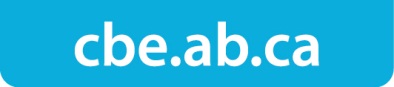 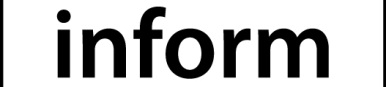 R.T. Alderman School Update Dear Parents/Guardians,Nov. 28, 2016about | R.T. Alderman School Updatecontact | Brenda Lewis, Principalrtalderman@cbe.ab.caWebsite |http://schools.cbe.ab.ca/b653/default.htmI am pleased to inform you that Dr. George Stanley School will be moving into their new school on Jan. 3, 2017. This is exciting news for both of our school communities. I want to thank our students, staff and parents for being welcoming hosts to all of the staff and students of Dr. George Stanley School. It has been a great learning experience for students to see how we can help others by sharing our space.Please contact me at rtalderman@cbe.ab.ca or 403-777-7520 if you have any questions. Sincerely,Brenda Lewis, PrincipalR.T. Alderman SchoolI am pleased to inform you that Dr. George Stanley School will be moving into their new school on Jan. 3, 2017. This is exciting news for both of our school communities. I want to thank our students, staff and parents for being welcoming hosts to all of the staff and students of Dr. George Stanley School. It has been a great learning experience for students to see how we can help others by sharing our space.Please contact me at rtalderman@cbe.ab.ca or 403-777-7520 if you have any questions. Sincerely,Brenda Lewis, PrincipalR.T. Alderman School